Job Corps Health QuestionnaireApplicant Name: Smith, John A.Applicant ID: 123456Admissions Representative: Johnson, MonicaAdmissions Representative Phone Number: 202-555-5555Admissions Representative E-mail Address: johnson.monica@jobcorps.orgComplete and sign this health questionnaire. Job Corps will use this information to make sure they can meet your healthcare needs throughout your time at Job Corps. Job Corps provides basic medical, mental health, dental, and substance use prevention services. Medical professionals review students’ health information to protect the health and safety of everyone at Job Corps. Part 1 of this form provides Job Corps with the health information needed to prepare for your arrival. Part 2 of this form must be signed by you. It must also be signed by your parent or guardian if you are under the age of 18. Your signatures authorize Job Corps to provide you with basic healthcare services.InstructionsRead the entire form and answer the questions as best as you can. Some questions require an explanation.Sign and date the form. If you are under 18 years old, your parent/guardian must sign and date the form as well.Return your signed form to your Admissions Representative.Part 1: Health InformationAnswer the questions below to the best of your knowledge.I (we) certify that the information that has been provided on this medical form is true and complete to the best of my (our) knowledge. I (we) understand that any false statement or dishonest answers may be grounds for separation from Job Corps for the above-named individual.Part 2: Job Corps Health Services and Authorization to Administer HealthcareRead, sign, and date this form. It must also be signed by your parent or guardian if you are under the age of 18. Your signatures authorize Job Corps to provide you with basic healthcare services. Failure to sign this form may result in you being denied enrollment in Job Corps.Job Corps Health ServicesI (we) understand that Job Corps provides entrance health screening, including an entrance medical examination, CDC-recommended immunizations, mandatory tuberculosis testing, mandatory screening for use of controlled substances, and dental readiness inspection and elective oral health exam as described in Chapter 2.3 of the Job Corps Policy and Requirements Handbook I (we) understand the reasons for the medical and oral examinations and laboratory testing and have had the opportunity to ask questions. I (we) understand that the following are grounds for separation from Job Corps: a) refusal to provide the entry Urine Drug Screen, b) refusal to provide the follow-up Urine Drug Screen if the entry drug screen is positive, c) refusal to be tested for tuberculosis.  I (we) understand that Job Corps provides emergency and basic health care services as described in Exhibit 2-4 of the Job Corps Policy and Requirements Handbook.Authorization to Receive Records and Administer HealthcareI (we) authorize Job Corps to obtain any records regarding immunizations/vaccinations. I (we) authorize Job Corps to receive from medical doctors, dentists, mental health professionals, clinics, hospitals, or other sources, medical information from the health records of the above-named individual regarding the specific conditions identified in any question of this form to which a “yes” response has been provided, if such information is deemed necessary by a center medical professional.  This information may be written or verbal. I understand that this form does not authorize Job Corps to ask for any records regarding any other health conditions except for immunization/vaccination.  I also understand that Job Corps is asking for these records to determine (1) the health needs of the above-named individual; (2) whether he/she/they need a specific type of extra supports (known as reasonable accommodations) to participate in Job Corps; (3) whether he/she/they have a health condition that would pose a direct threat to others if he/she/they participate in Job Corps; and (4) whether he/she/they have health care needs beyond the basic health care services provided by Job Corps.   I (we) understand that protected health information will only be released in accordance with the Privacy Act of 1974, any other applicable federal laws (see discussion below), and the current Job Corps Privacy Rule Authorization and Notice.I (we) authorize Job Corps to provide the above-named individual with an ENTRANCE MEDICAL EXAMINATION that includes offering age-appropriate screening tests per professional medical guidelines as listed in the Job Corps Policy and Requirements Handbook.   I (we) authorize Job Corps to provide the above-named individual with IMMUNIZATIONS that are currently recommended by the Centers for Disease Control and Prevention in accordance with the Job Corps Policy and Requirements Handbook.I (we) authorize Job Corps to administer a tuberculin skin test or blood test for tuberculosis to the above-named individual.I (we) authorize Job Corps to provide the above-named individual with screening for the unlawful use of controlled substances in accordance with the Job Corps Policy and Requirements Handbook.  I (we) authorize Job Corps to provide the above-named individual with a DENTAL READINESS INSPECTION and an ELECTIVE ORAL EXAMINATION that includes x-rays and checking the teeth, gums, and tissues of the mouth for disease. I (we) authorize Job Corps to provide the above-named individual with emergency and basic oral health care, which may include procedures such as teeth cleaning, fillings, and extractions that will relieve pain, treat, and help prevent or decrease dental problems.I (we) authorize Job Corps to provide the above-named individual with basic routine health care and emergency health care, including basic and emergency mental health services, and public health recommended screening or treatment while he/she/they is enrolled in the Job Corps program.  The types of care that are considered “basic routine health care” are listed in the Policy and Requirements Handbook.I (we) authorize Job Corps to offer self-selected over-the-counter medications to use as directed or as prescribed by a clinician and authorize Job Corps to provide prescribed medications under basic routine health care.All disability-related or other medical information that is contained in this health questionnaire, or that is obtained through the authorizations contained in this document, will be collected and maintained separately from other information regarding the applicant offered enrollment, and will be kept strictly confidential.  This information will only be disclosed in accordance with the requirements of the Department of Labor’s regulations. The confidentiality requirements expressed in the above paragraph are separate and different from the confidentiality requirements for health information imposed under the Health Insurance Portability and Accountability Act of 1996 (HIPAA).  Paperwork Reduction Act Public Burden Statement:  Persons are not required to respond to this collection of information unless it displays a currently valid OMB control number and expiration date.  Public reporting burden for this collection of information, which is required to obtain or retain benefits (29 USC 3199), is estimated to average 15 minutes per response, including the time for reviewing instructions, searching existing data sources, gathering and maintaining the data needed, and completing and reviewing the information.  This information collection is for program management.  Send comments regarding this burden estimate or any other aspect of this collection of information, including suggestions for reducing this burden, to the US Department of Labor, Office of Job Corps, Room N-4507, Washington, D.C. 20210 or email at ETA-PRA@dol.gov (OMB Control No. 1205-0033). 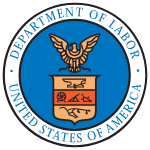 U.S. Department of LaborEmployment and Training AdministrationOffice of Job CorpsETA FORM 653OMB Control No. 1205-0033Expiration Date: 6/30/2023Personal InformationLegal Name (Last, First, Middle): Smith, Jonathan Andrew                    Preferred Name: JohnDate of Birth (mm/dd/year): 07/01/2022Sex Assigned at Birth (Federal law mandates that we collect data on the sex of all applicants.) Female             Male              OtherGender Identity Man     Woman      Transgender man      Transgender woman      Nonbinary    Genderqueer or gender nonconforming      Prefer not to say   My gender identity is not listed, please specify: ____________________Pronouns She/Her/Hers                    He/Him/His            They/Them/Theirs             Just use my first name                             Other ______________________            Health InsuranceDo you have health insurance? If yes, please attach a copy of the health insurance card to this form. No              Yes             I don’t know             General Health InformationAnswer the questions below to the best of your knowledge. Some questions require an explanation. If the question does not apply to you, check “N/A.”How would you describe your general health?  Excellent          Good          Fair          PoorIf “Fair” or “Poor,” explain:2a. Have you been prescribed any medications for a health problem in the past 12 months? No      YesIf yes, list the medication(s) below:2b. If you answered “yes” to question 2a, are you still taking the medication? No      Yes       N/A2c. If you answered “no” to question 2b, why did you stop taking the medication? Provider told me to stop                    Could not afford medication           Unable to renew prescription Didn’t like how it made me feel        Other ________________________________________________3. Have you taken any non-prescription medication, herbs, supplements, vitamins, etc. in the past 12 months?  No      YesIf yes, list the medication(s) below:4. Do you use equipment (e.g., wheelchair) or receive help getting around?  No      YesIf yes, explain:5. Do you need help with any of the following activities: bathing, getting dressed, eating, or managing medications? No      YesIf yes, explain:6. Do you have any known allergies (e.g., medication, food, seasonal etc.)? If yes, list below: No      YesIf yes, list below:Medical Health InformationAnswer the questions below to the best of your knowledge. “Yes” answers require an explanation in line with the question. If the question does not apply to you, check “N/A.”1a. Have you seen a medical provider (e.g., physician or doctor, nurse practitioner, chiropractor, naturopath) in the past 12 months? No      YesIf yes, please explain:1b. If you answered “yes” to the previous question, how often do you see the medical provider mentioned above? Weekly       Monthly       Yearly       Other _________________________   N/A2. Have you been told by a medical professional (e.g., doctor) that you have a health concern that needs treatment or follow-up in the past 12 months?  No      YesIf yes, explain: 3. Have you been hospitalized or treated in an emergency room or urgent care clinic for medical reasons in the past 12 months?  No      YesIf yes, explain: Check all the medical or health conditions that may apply to you. Provide an explanation in the space provided.Check all the medical or health conditions that may apply to you. Provide an explanation in the space provided. Anemia (including sickle cell disease) Muscle or bone disorder Asthma or other lung condition Obesity Cancer/malignancy Organ transplant Diabetes (high blood sugar) Pregnancy or pregnancy-related medical conditions Epilepsy, seizures, convulsions Sleep Apnea Hearing impairment/trouble hearing Speech problem (e.g., stuttering, etc.) Heart condition Tuberculosis (TB) or positive TB test Hepatitis or other liver condition Ulcer of stomach or intestines or colitis High blood pressure Visual impairment/trouble seeing Immune system problem (e.g., HIV or autoimmune disorder) Other health problems or concerns:______________________________________ Kidney, bladder, or urinary problems Other health problems or concerns:______________________________________If you checked any item above, please explain: If you checked any item above, please explain: Oral Health InformationAnswer the questions below to the best of your knowledge. “Yes” answers require an explanation in line with the question. If the question does not apply to you, check “N/A.”1a. Have you seen a dental provider (e.g., dentist, orthodontist, periodontist) in the past 12 months? No      YesIf yes, please explain:1b. If you answered “yes” to the previous question, how often do you see the dental provider mentioned above? Weekly       Monthly       Yearly       Other _________________________           N/A2. Do you wear attached braces (e.g., brackets and wires) on your teeth (not including retainers or aligners)?  No      YesIf yes, explain:3. Have you had a serious dental problem or problems (e.g., swelling, untreated dental infections, several missing teeth, unresolved severe toothaches, etc.) in the past 12 months?  No      YesIf yes, explain: Behavioral and Emotional Health InformationAnswer the questions to the best of your knowledge. “Yes” answers require an explanation in line with the question. If the question does not apply to you check “N/A”. 1a. Have you seen a counselor or received counseling treatment for a mental health issue in the past 12 months? No       YesIf yes, explain: 1b. If you answered “yes” to the previous question, how often do you see the counselor mentioned above? Weekly       Monthly       Yearly       Other _________________________           N/A2a. Have you seen a counselor or received counseling treatment for drug/alcohol use in the past 12 months? No       YesIf yes, explain: 2b. If you answered “yes” to the previous question, how often do you see the counselor mentioned above? Weekly       Monthly       Yearly       Other _________________________           N/A3. Have you been hospitalized or treated in an emergency room or urgent care clinic for mental health or substance use reasons in the past 12 months?  No      YesIf yes, explain: 4. Have you attempted to hurt yourself (e.g., cut yourself, deliberately overdosed on medication or other drugs) in the past 12 months?  No      YesIf yes, explain: 5. Have you thought about hurting yourself or planned to hurt yourself in the past 12 months?  No      YesIf yes, explain: 6. Have you intentionally tried to hurt someone else in the past 12 months?  No      YesIf yes, explain: 7. Have you been afraid that others want to physically harm you in the past 12 months?  No      YesIf yes, explain: 8. Have you heard voices or seen things that other people did not hear or see in the past 12 months?  No      YesIf yes, explain:9. Have you believed that your thoughts were being controlled by someone or something other than yourself in the past 12 months?  No      YesIf yes, explain: 10. Have you lost control of your anger, or feared losing control of your anger, to the point of hurting yourself or someone else in the past 12 months?  No      YesIf yes, explain: 11. Have you been in a physical fight that resulted in hospitalization or significant injury to you or the other person in the past 12 months?  No      YesIf yes, explain: 12. Have you ever (not just within the past 12 months) been asked to permanently leave any of the following places for a medical, behavioral, or mental health reason (check all that apply)?  No      Home      School      Job      MilitaryIf yes, explain: Check all the behavioral and emotional health conditions that may apply to you. Provide an explanation in the space provided.Check all the behavioral and emotional health conditions that may apply to you. Provide an explanation in the space provided. Anxiety Learning Disability Attention Deficit/Hyperactivity Disorder (ADD or AD/HD) Obsessive-Compulsive Disorder (OCD) Autism Spectrum Disorders (i.e., Asperger’s or Autism) Oppositional Defiant Disorder (ODD) Bipolar Disorder Personality Disorder (e.g., anti-social, borderline, etc.) Conduct Disorder Post-Traumatic Stress Disorder (PTSD) Depression Panic Disorder  Fire Setting Schizophrenia or other Psychotic Disorders Intellectual Disability Substance Use Disorder (e.g., alcohol, cannabis, etc.) Intermittent Explosive Disorder Other substance use problems or concerns:______________________________________ Other mental health problems or concerns: Other mental health problems or concerns:If you checked any item above, please explain: If you checked any item above, please explain:   APPLICANT SIGNATURE: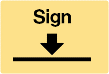 DATE: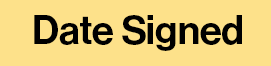 PARENT OR LEGAL GUARDIAN SIGNATURE (if applicant offered enrollment is a minor):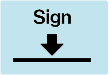 DATE: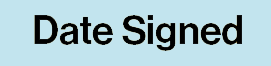   APPLICANT SIGNATURE:DATE:PARENT OR LEGAL GUARDIAN SIGNATURE (if applicant offered enrollment is a minor):DATE: